Kathryn Aston (Doctorate in Education, University of Sheffield)Participant Consent Form  Title of Project: Exploring barriers to critical thinking with students of English for Academic Purposes, using the topic of climate change.Name of Researcher:  Kathryn Aston   	 	 	 	 	 	 	 	 	         Please initial box I confirm that I have read and understand the information sheet dated ….. 2019 for the above project and have had the opportunity to ask questions. I understand that my participation is voluntary and that I am free to withdraw at any time without giving any reason, by contacting Kathy Aston at k.j.aston@sheffield.ac.uk. 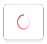 I understand that video and audio recordings will be made of workshops, focus 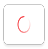 groups and interviews, and that these recordings will be kept confidential.  I give permission for the researcher to record me if I take part in these activities and to use the recordings.    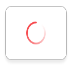 I understand that anything I say or write in the workshops, interviews, on-line tasks or online discussion forums will be anonymised for the analysis.  I give permission for the researcher to have access to my anonymised responses and to use them for this research project and the resulting thesis.  I understand that data from this research project from workshops, on-line tasks or online discussion forums may be used in publications or conferences in the future.  I give permission for the researcher to use the data for this purpose. 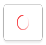 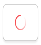 I agree to the researcher collecting and keeping my university email addressuntil 31st December 2019, after which it will be deleted from her records.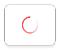 I agree to take part in the above research project.                                                               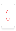 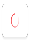 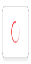 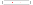 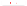 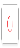 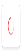 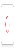 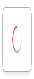 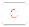 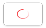 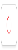 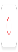 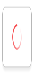 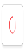 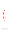 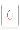 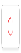 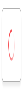 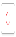 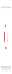 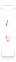 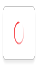 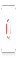 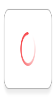 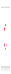 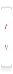 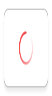 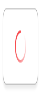   ________________________ 	             ________________         ____________________ 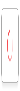 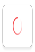 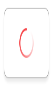 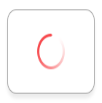 Name of Participant 	Date 	Signature IN BLOCK CAPITALS_________________________ 	________________         ____________________ Name of researcher 	Date 	Signature To be signed and dated in presence of the participant  Once this has been signed by all parties the participant should receive a copy of the signed and dated participant consent form, the information sheet and any other written information provided to the participants. A copy for the signed and dated consent form should be placed in the project’s main record (e.g. a site file), which must be kept in a secure location.   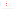 